POLICIA MILITAR DO PIAUÍCOMANDO DE POLICIAMENTO ESPECIALIZADOESQUADRÃO INDEPENDENTE DE POLICIA MONTADARELAÇÃO DOS PMS INSCRITOS NO III COCM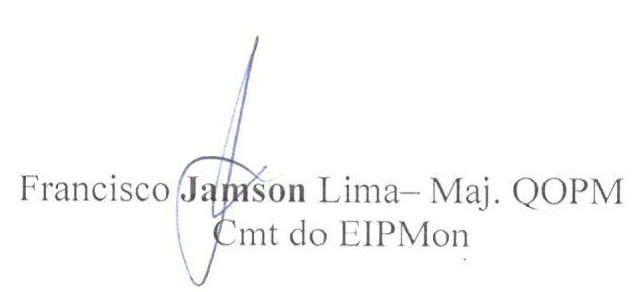 RELAÇÃO DOS PMS INSCRITOS NO III COCMPMPIPM PARÁ PM MARANHÃO PM AMAZONASPM PERNAMBUCO PM RORAIMAN°Posto / graduaçãoNOMERGPMLOCAL 01CAP PM MIGUEL WELDITON PEREIRA DA SILVA1012661-00EIPMONT02CAP PM JÚLIO LEONARDO SILVA SANTOS1013493-06QCGPMPI03CAP PM INGRID CRISTINA C. DO NASCIMENTO37966PARÁ 041° TEN PMJONATAS TORRES DA SILVASI/PMAM20928AMAZONAS05AL CFSJOÃO PAULO NORÕES DE L. MENESES1013725-09CC / QCGPMPI06CB PM ADONIAS CRUZ CUNHA 1014050-11EIPMONT07CB PMJACIANE CRIS RODRIGUES DA SILVAMARANHAO08CB PM RONALDO PINHEIRO MOURA33302PARÁ 09CB PM DIELSON DE BRITO SILVA1013730-08BPRONE – ROCAMPMPI10CB PM PAULO CÉSAR CARNEIRO SOUSA1013853-092º BPM11SD PM BRENO BRAULE COSTA LOPES10.16112-15EIPMONT12SD PM WESLY WENDERSON RIBEIRO CARDOSO1015080-15BPRONE – ROCAMPMPI13SD PM FRANCISCO DIEGO DE SOUSA LIMAMARANHÃO 14SD PM ROBERT BANDEIRA DAVIS DE SOUSAMARANHÃO 15SD PM ROMULO TAVARES DOS SANTOS1015427-163ª CIA / 15º BPM16SD PMJOSÉ FLAVIO DE SOUZA RODRIGUES120626-5PERNAMBUCO17SD PM ZAQUEU ALVES DE SOUZARORAIMA18SD PM JOSÉ RIBAMAR GONÇALVES NETO 1015932-181° CIA/19º BPMPMPI19SD PM MARCUS VINICIUS SOUSA DE ARAÚJO 1014963-153º CIA / 15º BPMPMPI 20SD PMERALDO DE ALMEIDA SÁ 1015319-162ª CIA/14° BPMPMPI21SD PMJOSÉ WELLINGTON VASCONCELOS DE CARVALHO1014410-114ª CIA BPGDAPMPI22SD PM ANTONIO KLEBER DOS ANJOS SILVA JUNIOR1015434-1610º BPMPMPI23SD PM AMAURI DE SOUSA GOMES1015207-156° BPMPMPI24SD PM GILWERNECK DE MEDEIROS RIBEIRO1015661-1810° BPMPMPI25SD PM MARCOS ANTONIOGOMES DE ASSIS GONÇALVES1015883-18 2ª CIA / 7º BPM PMPI26SD PM FRANCISCO ITALO GOMES DE SOUSA1015904-182ª CIA / 4º BPM PMPI27SD PM EVILASIO FÉLIX DE SOUSA1014913-1519º BPM28SD PM FABRICIANO MONTEIRO R. JUNIOR1015235-162º BPM29SD PM FRANCISCO CARLOS GOMES DO NASCIMENTO OLIVEIRA1015525-16BPA30SD PMJANSEN RODRIGUES DE ARAÚJO 1015466-1610° BPMN°Posto / graduaçãoNOMERGPMLOCAL 01CAP PM MIGUEL WELDITON PEREIRA DA SILVA1012661-00EIPMONT02CAP PM JÚLIO LEONARDO SILVA SANTOS1013493-06QCGPMPI03AL CFSJOÃO PAULO NORÕES DE L. MENESES1013725-09CC / QCG PMPI04CB PM ADONIAS CRUZ CUNHA 1014050-11EIPMONT05CB PM DIELSON DE BRITO SILVA1013730-08BPRONE – ROCAMPMPI06CB PM PAULO CÉSAR CARNEIRO SOUSA1013853-092º BPM07SD PM BRENO BRAULE COSTA LOPES10.16112-15EIPMONT08SD PM WESLY WENDERSON RIBEIRO CARDOSO1015080-15BPRONE – ROCAMPMPI09SD PM ROMULO TAVARES DOS SANTOS1015427-163ª CIA / 15º BPM10SD PM JOSÉ RIBAMAR GONÇALVES NETO 1015932-181° CIA/19º BPMPMPI11SD PM MARCUS VINICIUS SOUSA DE ARAÚJO 1014963-153º CIA / 15º BPMPMPI 12SD PMERALDO DE ALMEIDA SÁ 1015319-162ª CIA/14° BPMPMPI13SD PMJOSÉ WELLINGTON V. DE CARVALHO1014410-114ª CIA BPGDAPMPI14SD PM ANTONIO KLEBER DOS A.SILVA JUNIOR1015434-1610º BPMPMPI15SD PM AMAURI DE SOUSA GOMES1015207-156° BPMPMPI16SD PM GILWERNECK DE MEDEIROS RIBEIRO1015661-1810° BPMPMPI17SD PM MARCOS ANTONIO G.DE A.  GONÇALVES1015883-18 2ª CIA / 7º BPM PMPI18SD PM FRANCISCO ITALO GOMES DE SOUSA1015904-182ª CIA / 4º BPM PMPI19SD PM FABRICIANO MONTEIRO R. JUNIOR1015235-162º BPM20SD PM EVILASIO FÉLIX DE SOUSA1014913-1519º BPM21SD PM FRANCISCO CARLOS GOMES DO NASCIMENTO OLIVEIRA1015525-16BPA22SD PMJANSEN RODRIGUES DE ARAÚJO 1015466-1610° BPMN°Posto / graduaçãoNOMERGPMLOCAL 01CAP PM INGRID CRISTINA C. DO NASCIMENTO37966PARÁ 02CB PM RONALDO PINHEIRO MOURA33302PARÁ N°Posto / graduaçãoNOMERGPMLOCAL 01CB PMJACIANE CRIS RODRIGUES DA SILVAMARANHAO02SD PM FRANCISCO DIEGO DE SOUSA LIMAMARANHÃO 03SD PM ROBERTBANDEIRA DAVIS DE SOUSAMARANHÃO N°Posto / graduaçãoNOMERGPMLOCAL 011° TEN PMJONATAS TORRES DA SILVASI/PMAM20928AMAZONASN°GraduaçãoNOMERGPMLOCAL 01SD PMJOSÉ FLAVIO DE SOUZA RODRIGUES120626-5PERNAMBUCON°GraduaçãoNOMERGPMLOCAL 01SD PM ZAQUEU ALVES DE SOUZARORAIMA